TEMA 6 • SEMANA 1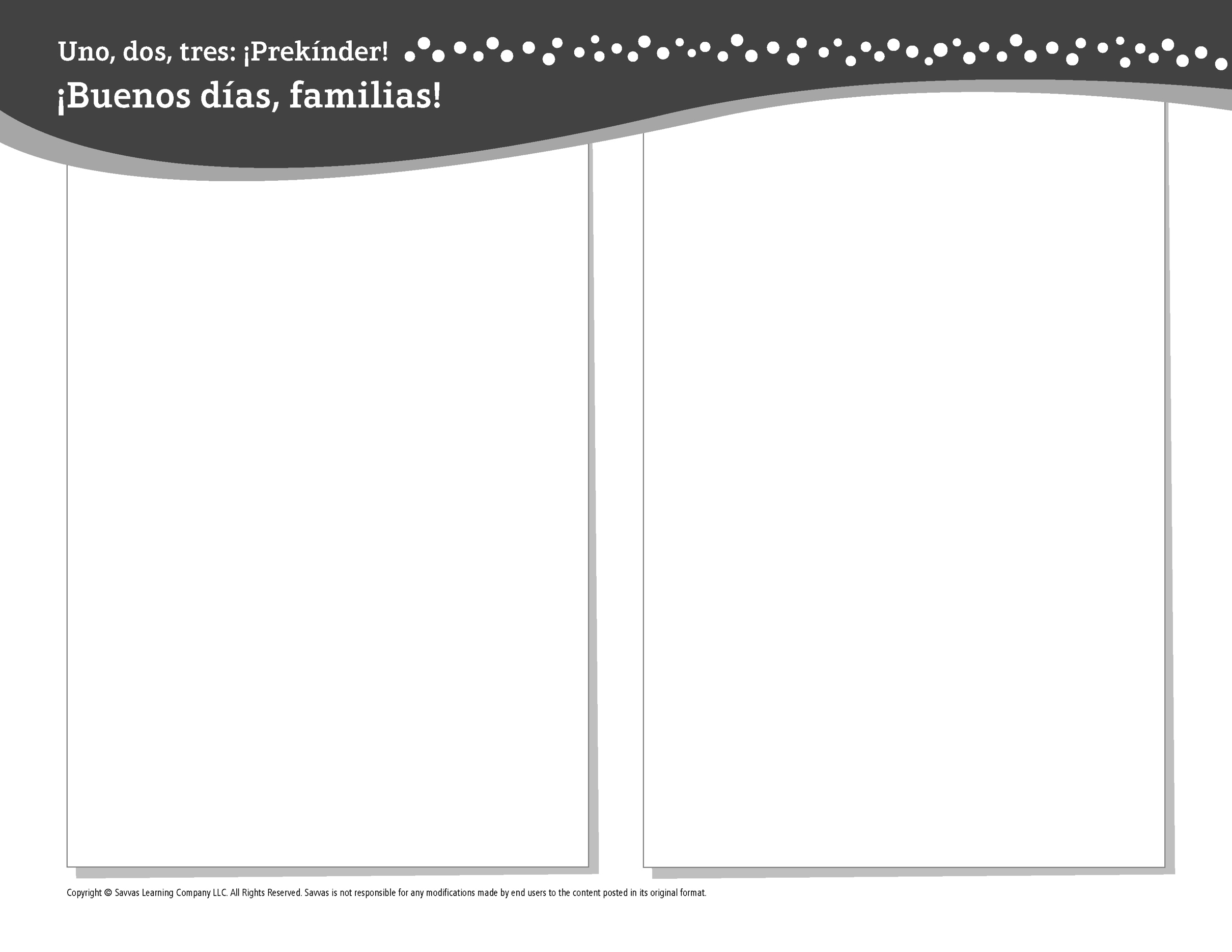 Esta semana estoy aprendiendo acerca de …cómo reciben alimentos los supermercadosAprendizaje social y emocional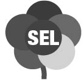 ¡Puedo participar en actividades de la clase!Conocimiento del alfabetoBbMúsicaCanto y movimientoCienciasCómo crecen las semillas y las plantasMatemáticasQuitar hasta 5 númerosLectoescrituraLeemos estos libros: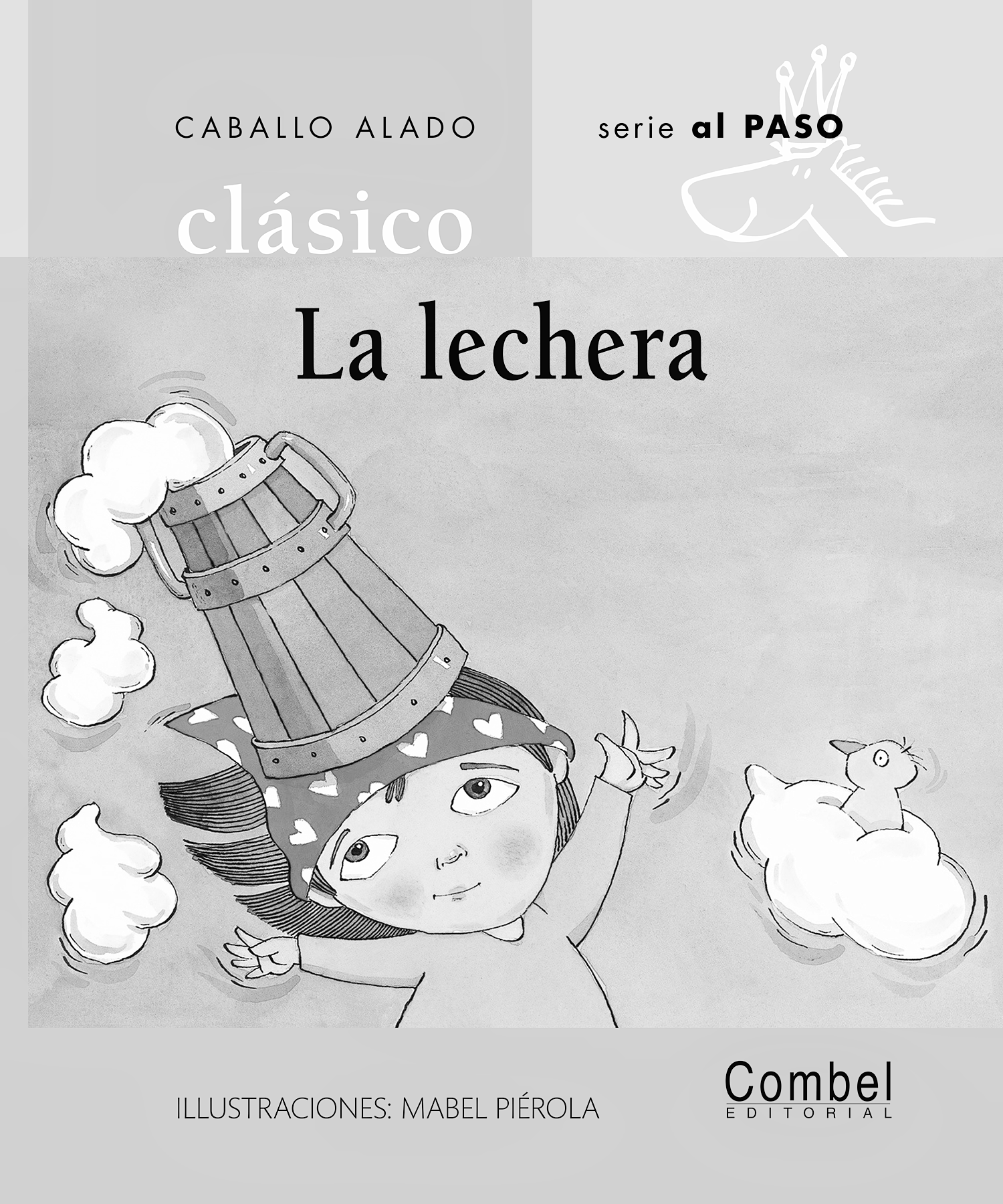 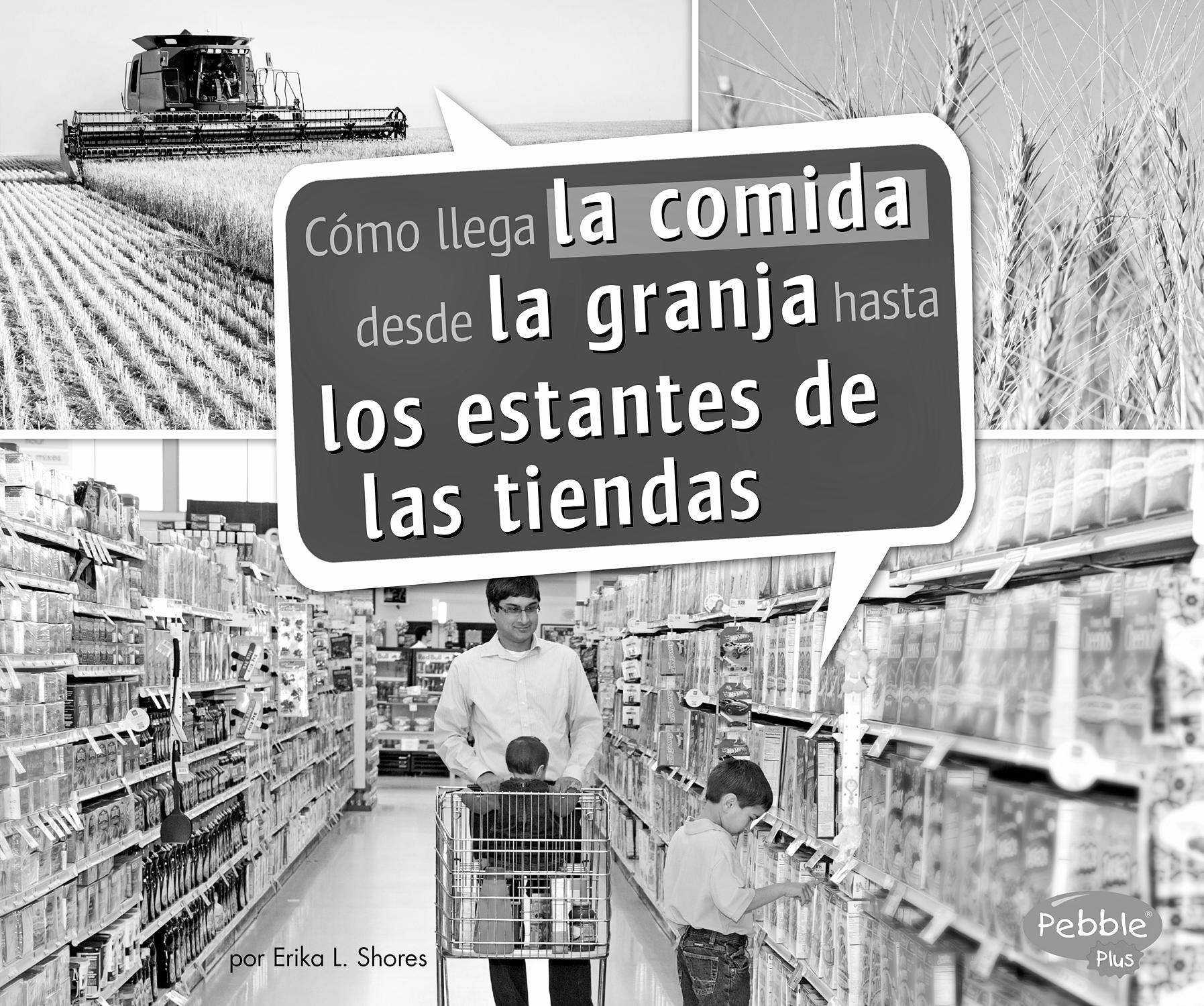 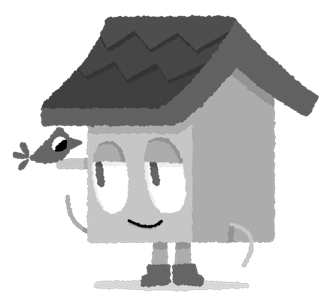 La lechera (COMBEL)Cómo llega la comida desde la granja hasta los estantes de las tiendas (Savvas Learning Company)¡Intente lo siguiente!HACER•	Ponga 5 objetos pequeños. Quite 3. Pregunte: ¿Cuántos quedan? Continúe usando los objetos que muestren quitar hasta 5 números.PREGUNTAR•	¿Qué canción te gusta cantar más? ¿Cómo te sientes cuando la cantas?•	¿En qué actividades te gusta participar en la escuela?LEER•	Explore Unite for Literacy: ¿Dónde crecen? Luego pregunte: ¿Qué necesitan las plantas para crecer?•	Busque libros sobre ser parte de una comunidad del salón de clases, como Nuestro huerto (Candlewick) de George Ancona.JUGAR•	Piensen en una lista de palabras que comiencen con 
la letra B.•	Busque juegos en SavvasRealize.com.CONECTARSE•	Puede hallar actividades que funcionen para su 
familia en SavvasRealize.com.•	¿Preguntas o comentarios? Por favor contácteme: